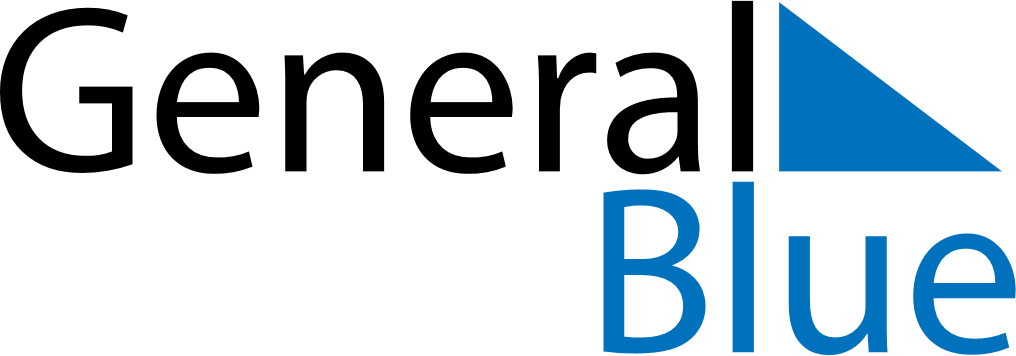 October 2019October 2019October 2019October 2019SerbiaSerbiaSerbiaSundayMondayTuesdayWednesdayThursdayFridayFridaySaturday123445678910111112Yom Kippur13141516171818192021222324252526World War II Serbian Victims Remembrance Day2728293031